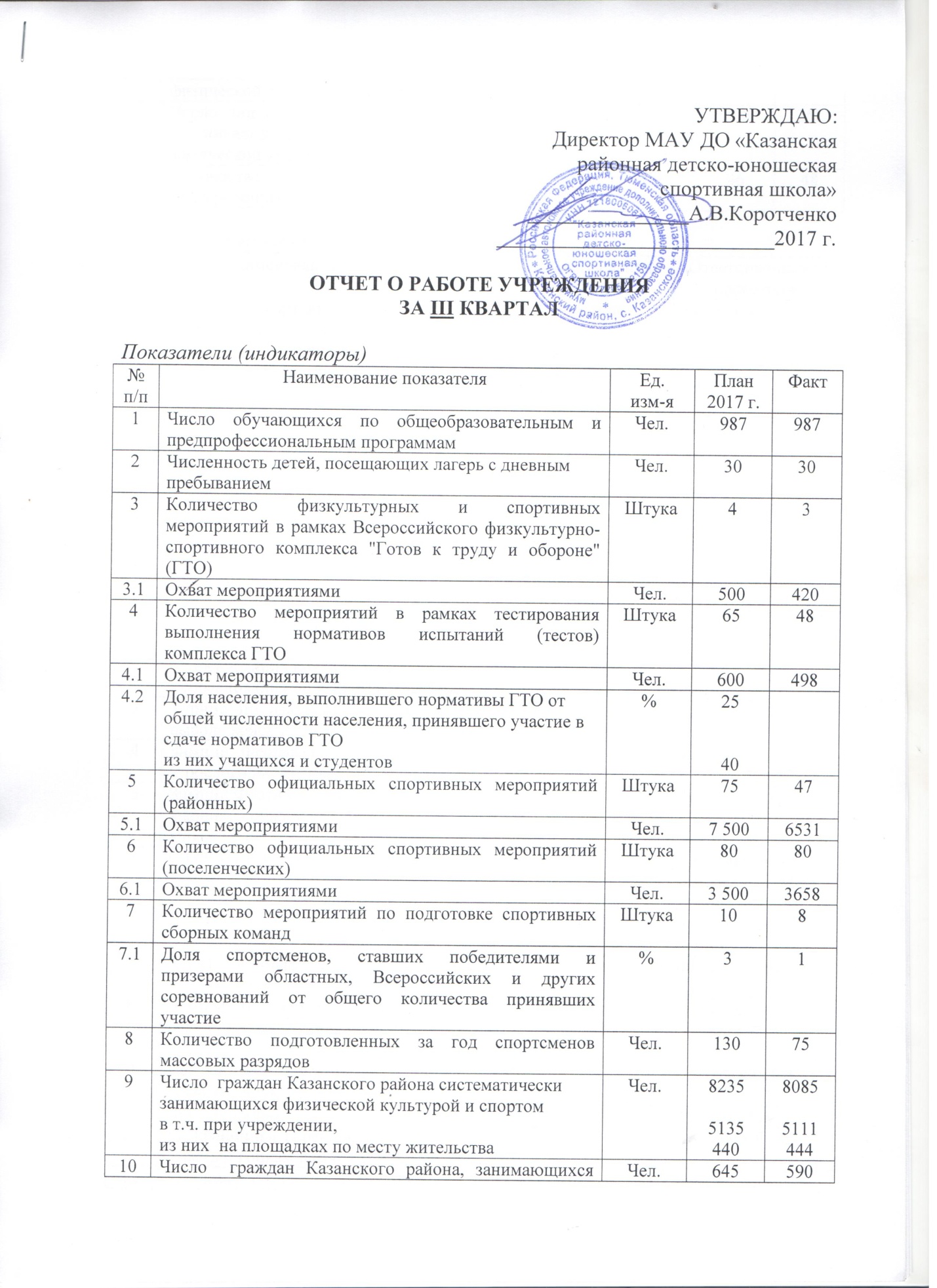 ОТЧЕТ О РАБОТЕ УЧРЕЖДЕНИЯЗА III КВАРТАЛПоказатели (индикаторы)Основные  мероприятия, события.Участие в мероприятиях за пределами учреждения.УТВЕРЖДАЮ:Директор МАУ ДО «Казанская районная детско-юношеская спортивная школа»_______________А.В.Коротченко__________________________2017 г.№ п/пНаименование показателяЕд.изм-яПлан 2017 г.Факт1Число обучающихся по общеобразовательным и предпрофессиональным программам Чел.9879872Численность детей, посещающих лагерь с дневным пребываниемЧел.30303Количество физкультурных и спортивных мероприятий в рамках Всероссийского физкультурно-спортивного комплекса "Готов к труду и обороне" (ГТО)Штука 433.1Охват мероприятиямиЧел.5004204Количество мероприятий в рамках тестирования выполнения нормативов испытаний (тестов) комплекса ГТОШтука65484.1Охват мероприятиямиЧел.6004984.2Доля населения, выполнившего нормативы ГТО от общей численности населения, принявшего участие в сдаче нормативов ГТОиз них учащихся и студентов%25405Количество официальных спортивных мероприятий (районных)Штука 75475.1Охват мероприятиямиЧел.7 50065316Количество официальных спортивных мероприятий (поселенческих)Штука 80806.1Охват мероприятиямиЧел.3 50036587Количество мероприятий по подготовке спортивных сборных командШтука 1087.1Доля спортсменов, ставших победителями и призерами областных, Всероссийских и других соревнований от общего количества принявших участие%318Количество подготовленных за год спортсменов массовых разрядовЧел.130759Число  граждан Казанского района систематически занимающихся физической культурой и спортомв т.ч. при учреждении,из них  на площадках по месту жительстваЧел.823551354408085511144410Число  граждан Казанского района, занимающихся физической культурой и спортом по месту работыЧел.64559011Число  лиц  с ограниченными возможностями здоровья  и инвалидов,  систематически занимающихся физической культурой и спортомЧел.26025112Количество спортивных секций, учебно-тренировочных группЕд.4648№ п/пНаименование мероприятияДата проведенияОтветственный за проведение1Районная Спартакиада учащихся общеобразовательных учреждений:- спортивное ориентирование;- настольный теннис;- лыжные гонки;-баскетбол;-полиатлон;- дзюдо;- мини-футбол;- спортивный туризм- гиревой спорт;-шахматы;-легкая атлетика;- футбол; - русская лапта;В течение года:16 февраля 2017 г.16 февраля 2017 г.1 марта 2017 г.2-3 марта 2017 г.16-17 марта 2017 г.17 марта 2017 г. 6-7 апреля 2017 г.14 апреля 2017 г.28 апреля 2017 г.28 апреля 2017 г.4-5 мая 2017 г.11-12 мая 2017 г.18-19 мая 2017 г.Коротченко А.В.2Декада спорта и здоровья:- соревнования по хоккею;- соревнования по мини-футболу;- соревнования по лыжным гонкам.01-08.01.2017 г.Коротченко А.В.3Турнир по дзюдо, посвящённый Дню вывода войск из Афганистана15.02.2017 г.Аникеев В.Ф.4Зимний Фестиваль ВФСК ГТО среди взрослого населения26.02.2017 г.Фальков А.М.5Зимний Фестиваль ВФСК ГТО среди учащихся общеобразовательных учреждений27-28.02.2017 г.Фальков А.М.6.Спартакиада допризывной молодёжи27.02.2017 г.Коротченко А.В. совместно  с МАУ ДО «Казанский центр развития детей»7.XXXI Районные зимние сельские игры.Февраль-мартФальков А.М.8.Чемпионат и Первенство Казанского района по ловле рыбы на мормышку со льда.18.03.2017 г.Фальков А.М.9.Первенство Казанского района по хоккею с шайбойМарт Плесовских С.Г.10.День Здоровья11.03.2017 г.Фальков А.М.11.Межрайонные соревнования по лыжным гонкам памяти В.В. Остякова.26.03.2017 г.Проколов П.В.12.Районный турнир по волейболу среди мужских команд на приз Полного кавалера орденов Трудовой Славы Санникова А.Н.25.03.2017 г.Ламбин А.П.13.Первенство и Чемпионат Казанского района по настольному теннису6-8.04.2017 г.Фальков А.М.14.Муниципальный этап «Президентский спортивные игры»18-25.04.2017 г.Фальков А.М.15.Кубок Казанского района по волейболу среди команд 2001-2003 г.р., среди мужских и женских команд20.04.2017г., 29.04.2017 г.Сотникова М.И.16.Первенство Казанского района по гиревому спорту и армрестлингу22.04.2017 г.Кучнеров Ю.М.17.Районная Спартакиада инвалидов05.05.2017 г.Фальков А.М.18.Спортивные соревнования, посвящённые Дню Победы.05-10.05.2017 г.Сотникова М.И.19.Районная Спартакиада воспитанников детских садов23-24.05.2017 г.Коротченко А.В.20.Летний Фестиваль ВФСК ГТО15-16.06.2017 г.Фальков А.М.21.Учебно-тренировочные мероприятияЯнварь-февраль,Июнь,Июль-сентябрьФальков А.М.Ламбин А.П., Коротченко А.В.Проколов П.В., Коротченко А.В.22. Летний спортивно-оздоровительный лагерь с дневным пребыванием детей «Юность»05-26.06.2017 г.Коротченко А.В.23.Районный турнир по футболу среди дворовых команд08.07.2017 г.Гек А.А.24.Первенство Казанского района по лёгкой атлетике «Юный спринтер»26.07.2017 г.Фальков А.М.25.Районная Спартакиада среди ветеранов спорта (+ ВФСК ГТО)29.07.2017 г.Фальков А.М.26.Чемпионат и Первенство Казанского района по рыболовному спорту (ловля спиннингом с берега — личные соревнования)30.07.2017 г.Коротченко А.В.27.Соревнования, посвящённые Дню Физкультурника09.08.2017 г.Фальков А.М.28.Открытый полумарафон по пересечённой местности, посвящённый ВФСК ГТО29.08.2017 г.Янченко В.П.29.Районный этап Всероссийских соревнований по футболу «Колосок»ИюльКоротченко А.В.30.Чемпионат и Первенство Казанского района по рыболовному спорту (ловля поплавочной удочкой — личные соревнования)16.09.2017 г.Коротченко А.В.№ п/пНаименование мероприятияДата проведенияКто принял участиеРезультат1Лыжня России – 2017 г.12 февраляУчащиеся отделения «Лыжные гонки» МАУ ДО «Казанская районная ДЮСШ»Участие2Губернские игры «Тюменские просторы» в зачёт XXVI зимних сельских игр15-21 февраляСборная команда Казанского муниципального районаУчастие3Областные соревнования по лыжным гонкам среди обучающихся общеобразовательных учреждений на призы газеты «Пионерская правда»17-19 февраляСборная команда Казанского муниципального районаУчастие4Областной зимний фестиваль ВФСК «ГТО» среди взрослого населения16-17 мартаСборная команда Казанского муниципального районаУчастие5Областной зимний фестиваль ВФСК «ГТО» среди обучающихся образовательных организаций23-25 мартаСборная команда Казанского муниципального районаУчастие6XX Спартакиада учащихся организаций ТО по лыжным гонкам23-25 мартаСборная команда Казанского муниципального районаУчастие7Первенство ТО по лыжным гонкам11 марта,19 марта.Сборная команда Казанского муниципального районаУчастие8Зональные соревнования XX Спартакиады учащихся организаций ТО по баскетболу18-19 мартаСборные команды Казанского муниципального районаКоманда девушек – 3 место;команда юношей – 2 место.9XX Спартакиада учащихся организаций ТО по дзюдо17-19 мартаСборная команда Казанского муниципального районаУчастие10Первенство России по лыжным гонкам01.04.2017 г.Ильина ДарьяУчастие11XX Спартакиада учащихся организаций ТО по баскетболу06-09 апреляСборная команда Казанского муниципального районаУчастие12Зональный этап XX Спартакиады учащихся организаций ТО по мини-футболу15-16 апреляСборная команда Казанского муниципального района1 место.13Финальный этап XX Спартакиады учащихся организаций ТО по мини-футболу20-23 апреляСборная команда Казанского муниципального района1 место.14Областной летний фестиваль ВФСК «ГТО» среди обучающихся общеобразовательных учреждений, среди взрослого населенияиюньСборные команды Казанского муниципального районаУчастие15Зональные соревнования по волейболуиюньСборные команды Казанского муниципального районаМужчины – 2 место;Женщины – участие.16XXIII Спартакиада инвалидов ТОмайСборная команда Казанского муниципального районаУчастие.17Финал Всероссийских соревнований по футболу среди сельских команд «КОЛОСОК»20-27 августаСборная команда Казанского муниципального районаУчастие.18Зональный этап XXI Спартакиады учащихся организаций ТО по футболу09-10 сентябряСборная команда Казанского муниципального района2 место.19Финальный этап XXI Спартакиады учащихся организаций ТО по футболу15-17 сентябряСборная команда Казанского муниципального районаУчастие.20Туристический слёт среди лиц с ограниченными возможностями «Робинзонада 2017»июльСборная команда Казанского муниципального районаУчастие.